Electronic supplemental material forPredicting the zoonotic capacity of mammals to transmit SARS-CoV-2Ilya R. Fischhoff, Adrian A. Castellanos, João P.G.L.M. Rodrigues, Arvind Varsani, Barbara A. HanProceedings of the Royal Society BDOI: 10.1098/rspb.2021.1651SUPPLEMENTARY TABLESSupplementary Table 1. Species with confirmed suitability for SARS-CoV-2 infection from natural infections or in vivo experiments. Asterisks reference species with infection status from preprints (not yet peer-reviewed). Some species (e.g, dogs) with natural infection studies also have in vivo experimental studies.References for supplementary table 1.Bao L et al. 2020 The pathogenicity of SARS-CoV-2 in hACE2 transgenic mice. Nature 583, 830–833. (doi:10.1038/s41586-020-2312-y)Bartlett SL et al. 2021 SARS-CoV-2 infection and longitudinal fecal screening in Malayan tigers (Panthera tigris jacksoni), Amur tigers (Panthera tigris altaica), and African lions (Panthera leo krugeri) at the Bronx Zoo, New York, USA. J. Zoo Wildl. Med. 51, 733–744. (doi:10.1638/2020-0171)Bosco-Lauth AM et al. 2021 Peridomestic mammal susceptibility to severe acute respiratory syndrome coronavirus 2 infection. Emerging Infectious Diseases 27, 2073-2080. (doi: 10.3201/eid2708.210180)Fagre A et al. 2021 SARS-CoV-2 infection, neuropathogenesis and transmission among deer mice: Implications for spillback to New World rodents. PLoS Pathog. 17, e1009585. (doi:10.1371/journal.ppat.1009585)Freuling CM et al. 2020 Susceptibility of Raccoon Dogs for Experimental SARS-CoV-2 Infection. Emerg. Infect. Dis. 26, 2982–2985. (doi:10.3201/eid2612.203733)Georgia Aquarium. In press. Asian Small-Clawed Otters at Georgia Aquarium Test Positive for COVID-19. See http://news.georgiaaquarium.org/stories/releases-20210418 (accessed on 13 May 2021).Griffin BD et al. 2021 SARS-CoV-2 infection and transmission in the North American deer mouse. Nat. Commun. 12, 3612. (doi:10.1038/s41467-021-23848-9)Hall JS et al. 2020 Experimental challenge of a North American bat species, big brown bat (Eptesicus fuscus), with SARS-CoV-2. Transbound. Emerg. Dis. (doi:10.1111/tbed.13949)Hamer SA et al. 2021 SARS-CoV-2 Infections and Viral Isolations among Serially Tested Cats and Dogs in Households with Infected Owners in Texas, USA. Viruses 13. (doi:10.3390/v13050938)Louisville Zoo. 2020 Louisville Zoo Female Snow Leopard Tests Positive for SARS-CoV-2. See https://louisvillezoo.org/louisville-zoo-female-snow-leopard-tests-positive-for-sars-cov-2-media-release/ (accessed on 28 January 2021).Montagutelli X et al. 2021 The B1.351 and P.1 variants extend SARS-CoV-2 host range to mice. bioRxiv. , 2021.03.18.436013. (doi:10.1101/2021.03.18.436013)Munster VJ et al. 2020 Respiratory disease in rhesus macaques inoculated with SARS-CoV-2. Nature 585, 268–272. (doi:10.1038/s41586-020-2324-7)Mykytyn AZ et al. 2021 Susceptibility of rabbits to SARS-CoV-2. Emerg. Microbes Infect. 10, 1–7. (doi:10.1080/22221751.2020.1868951)OIE. 2021 Events in animals: OIE - World Organisation for Animal Health. See https://www.oie.int/en/scientific-expertise/specific-information-and-recommendations/questions-and-answers-on-2019novel-coronavirus/events-in-animals/ (accessed on 28 January 2021).Oreshkova N et al. 2020 SARS-CoV-2 infection in farmed minks, the Netherlands, April and May 2020. Euro Surveill. 25. (doi:10.2807/1560-7917.ES.2020.25.23.2001005)Palmer MV et al. 2021 Susceptibility of white-tailed deer (Odocoileus virginianus) to SARS-CoV-2. bioRxiv. , 2021.01.13.426628. (doi:10.1101/2021.01.13.426628)Rockx B et al. 2020 Comparative pathogenesis of COVID-19, MERS, and SARS in a nonhuman primate model. Science 368, 1012–1015. (doi:10.1126/science.abb7314)San Diego Zoo. 2021 Gorilla Troop at the San Diego Zoo Safari Park Test Positive for COVID-19. See https://zoo.sandiegozoo.org/pressroom/news-releases/gorilla-troop-san-diego-zoo-safari-park-test-positive-covid-19 (accessed on 28 January 2021).Schlottau K et al. 2020 SARS-CoV-2 in fruit bats, ferrets, pigs, and chickens: an experimental transmission study. Lancet Microbe 1, e218–e225. (doi:10.1016/S2666-5247(20)30089-6)Shi J et al. 2020 Susceptibility of ferrets, cats, dogs, and other domesticated animals to SARS-coronavirus 2. Science 368, 1016–1020. (doi:10.1126/science.abb7015)Sia SF et al. 2020 Pathogenesis and transmission of SARS-CoV-2 in golden hamsters. Nature 583, 834–838. (doi:10.1038/s41586-020-2342-5)Singh DK et al. 2021 Responses to acute infection with SARS-CoV-2 in the lungs of rhesus macaques, baboons and marmosets. Nature Microbiology 6, 73-86. (doi: 10.1038/s41564-020-00841-4)Sit THC et al. 2020 Infection of dogs with SARS-CoV-2. Nature 586, 776–778. (doi:10.1038/s41586-020-2334-5)Trimpert J et al. 2020 The Roborovski dwarf hamster is a highly susceptible model for a rapid and fatal course of SARS-CoV-2 infection. Cell Reports 33, 108488. (doi:10.1016/j.celrep.2020.108488)Ulrich L, Wernike K, Hoffmann D, Mettenleiter TC, Beer M. 2020 Experimental Infection of Cattle with SARS-CoV-2. Emerg. Infect. Dis. 26, 2979–2981. (doi:10.3201/eid2612.203799)Ulrich L, Michelitsch A, Halwe N, Wernike K, Hoffmann D, Beer M. 2021 Experimental SARS-CoV-2 Infection of Bank Voles. Emerg. Infect. Dis. 27, 1193–1195. (doi:10.3201/eid2704.204945)USDA. 2020 Cases of SARS-CoV-2 in animals in the United States. See https://www.aphis.usda.gov/aphis/ourfocus/animalhealth/sa_one_health/sars-cov-2-animals-us (accessed on 12 January 2021).Wang L et al. 2020 Complete Genome Sequence of SARS-CoV-2 in a Tiger from a U.S. Zoological Collection. Microbiol Resour Announc 9. (doi:10.1128/MRA.00468-20)Woolsey C et al. 2020 Establishment of an African green monkey model for COVID-19. bioRxiv , 2020.05.17.100289. (doi:10.1101/2020.05.17.100289)Zhang Q et al. 2020 SARS-CoV-2 neutralizing serum antibodies in cats: a serological investigation. , 2020.04.01.021196. (doi:10.1101/2020.04.01.021196)Zhao Y et al. 2020 Susceptibility of tree shrew to SARS-CoV-2 infection. Sci. Rep. 10, 16007. (doi:10.1038/s41598-020-72563-w)Supplementary table 2. Each row shows the code used in our data, a description of the trait from its source, the units of the trait (or whether it is a binary, count, or has multiple categories), the original source of these data, percent coverage for this trait across our compiled dataset for our vertebrate models (n = 297), percent coverage across our 126 mammal species with ACE2 sequences, and any additional notes. If a trait was not included in either of the vertebrate or mammal datasets, the coverage of this trait is designated by a “-“. Continuous data from Amniote Life History Database (ALHD) represent medians of the raw data, and data from AnAge are the mean value for a species. See PanTHERIA metadata for how central tendencies were calculated for each variable. Binary variables of taxonomic order (or classes of vertebrates for that dataset) are not included here but were also calculated with 100% coverage.Supplementary Table 3. The various models (continuous binding strength, as measured by HADDOCK score, and the classification of zoonotic capacity or AA30 charge) run for our two datasets (297 vertebrates and 126 mammals) with all associated parameters and evaluation statistics given. Zoonotic capacity is binary and defined by a threshold of binding strength above which it is more likely that both infection and onward transmission will occur based on results of in vivo studies across multiple species. The column “Wild/non-wild” refers to how we dealt with domesticated species in our dataset, either by removing them or including a binary variable on the designation of the species. Parameters used in grid search included learning rate (ETA), max depth, and number of minimum observations in each node. For each bootstrap run of 10 iterations, or 50 iterations for the mammal zoonotic capacity models, we recorded the average number of trees, and the training and the test evaluation statistic (AUC or pseudo-R2). Corrected test AUC or pseudo-R2 were calculated using the mean test statistic from an equal number of iterations of a null model. The model that we primarily refer to in the main text is marked with an asterisk.  SUPPLEMENTARY FIGURES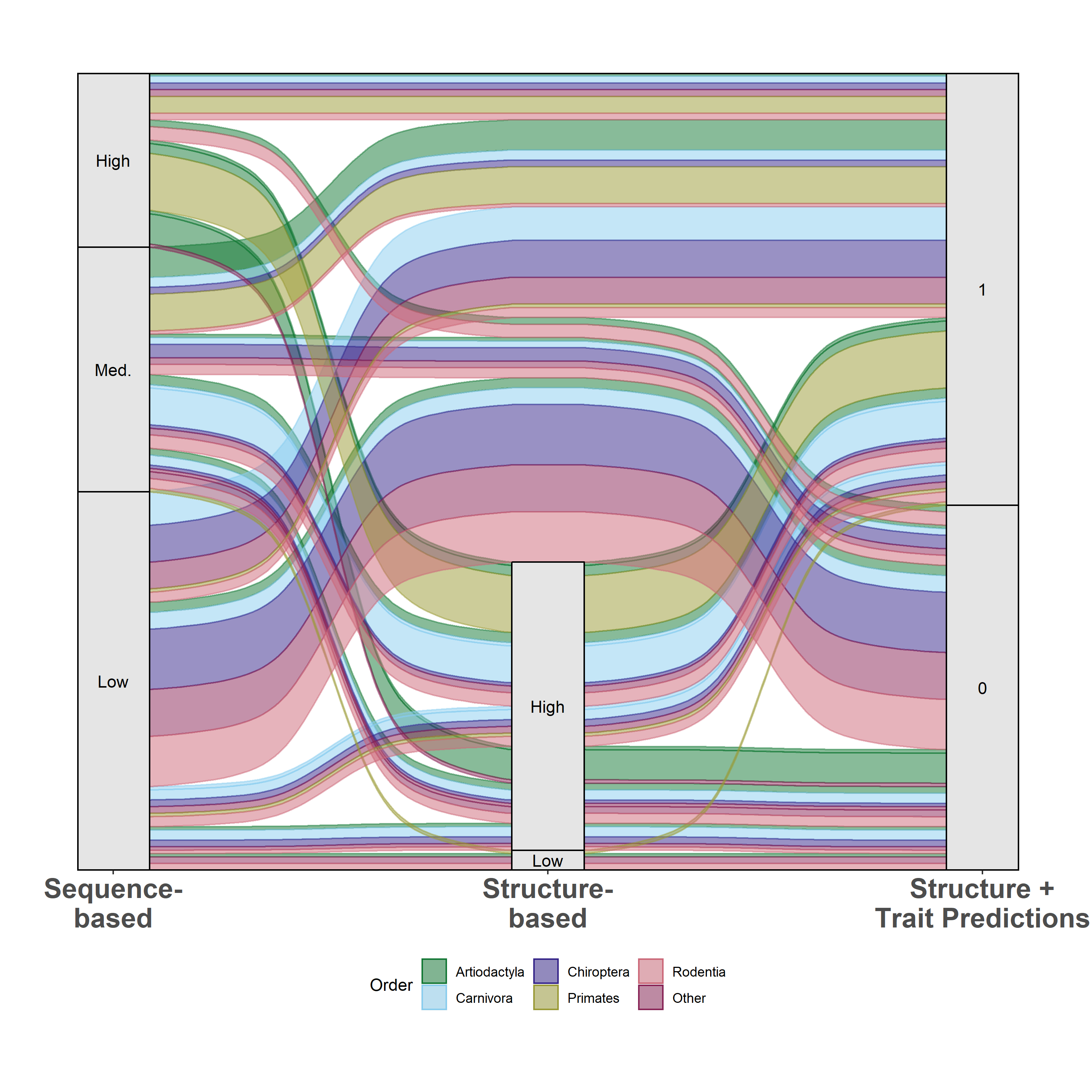 Supplementary Figure 1. An alluvial plot comparing predictions of species susceptibility from multiple methods. Existing studies (listed in Supplementary Methods) are categorized as either sequence-based or structure-based. Predictions from our zoonotic capacity model result from combining structure-based modeling of viral binding with organismal traits using machine learning to distinguish species with zoonotic capacity above (1) or below (0) a conservative threshold value set by domestic cats (Felis catus). Colors represent unique mammalian orders, and the width of colored bands represent the relative number of species with that combination of predictions across methods. See Supplementary Methods for details on how species across multiple studies were assigned to categories (high, medium, low).Results from supplementary Figure 1Our model combined species traits with estimates of viral binding strength to predict zoonotic capacity, which encompasses both susceptibility to SARS-CoV-2 and the probability of onward transmission. Zoonotic capacity was defined as a threshold value based on the results of experimental studies confirming intraspecific transmission among animals, and is therefore more conservative than thresholds adopted by other studies (e.g., those based only on estimates of viral binding strength). In addition, our modeling approach (machine learning) and prediction targets (zoonotic capacity) differed compared to existing computational approaches, which applied sequence-based or structure-based analyses constrained by the small number of published ACE2 sequences. Despite these differences, comparing the species predictions generated by multiple different approaches can be useful for gauging consensus, and for comparing how species predictions change from one method to another. Across approaches, there was general agreement in the predictions for primates as well as for a select group of artiodactyls and carnivores (Supplementary Figure 1). Our model results also agreed with low susceptibility predictions made by several previous studies using sequence-based approaches (e.g., in certain bats and rodents). In general, we note that structure-based models predicted a smaller proportion of species to have low susceptibility compared to sequence-based studies. 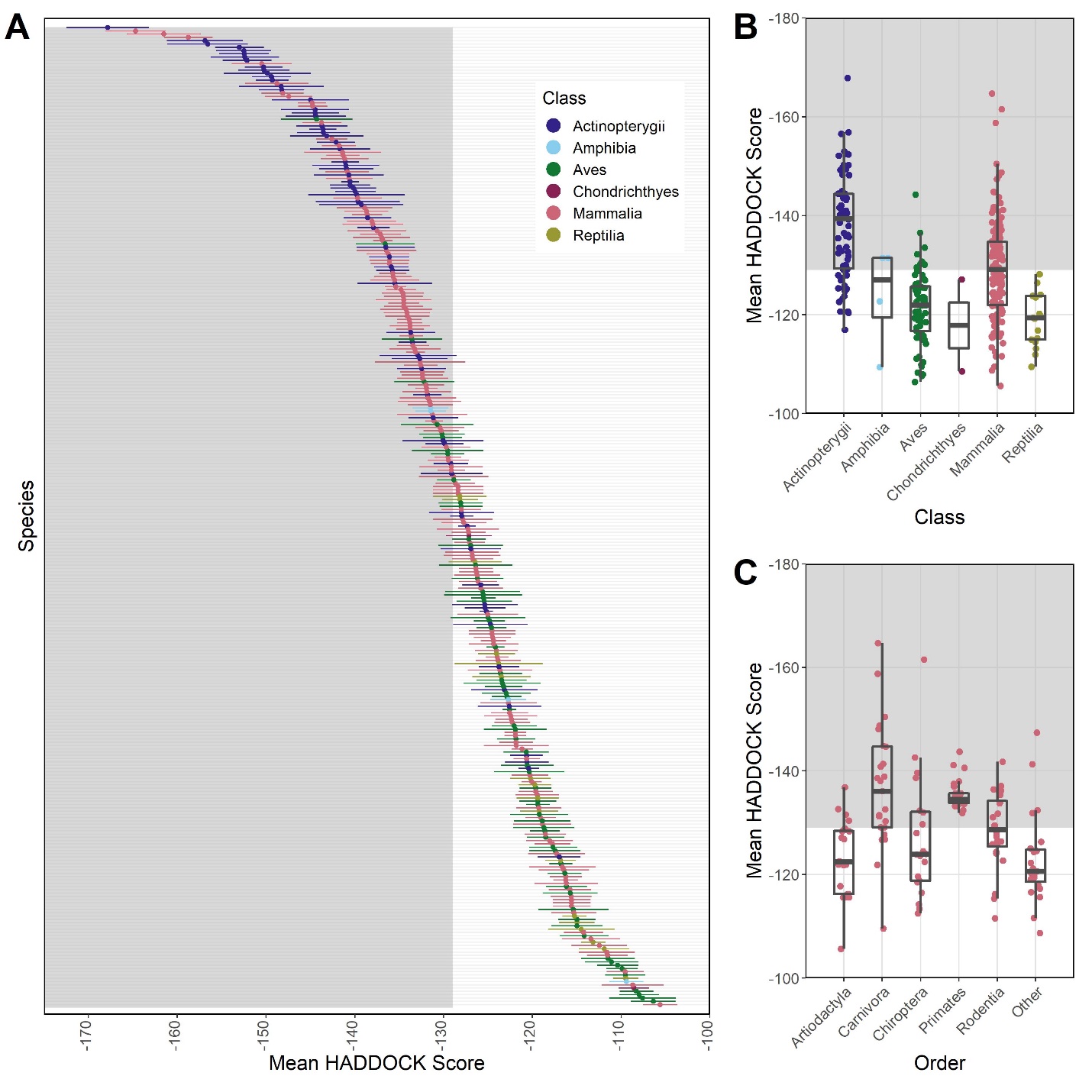 Supplementary Figure 2. Plots showing results from modeling species’ ACE2 interaction with SARS-CoV-2 RBD using HADDOCK to predict binding strength (measured as arbitrary units). HADDOCK scores that predict stronger binding are more negative. The mean and standard deviation of the HADDOCK score for vertebrate species (A) for which ACE2 orthologs are available. Binding strengths vary across vertebrate classes (B) and across the five most speciose mammalian orders (C). The “Other” category contains species across multiple orders for which ACE2 sequences were available, each with fewer than 10 representative species in the order. The shaded regions of all panels represent predicted binding that is as strong or stronger than (more negative values than) the domestic cat (Felis catus), which represents our conservative zoonotic capacity threshold based on currently available empirical evidence.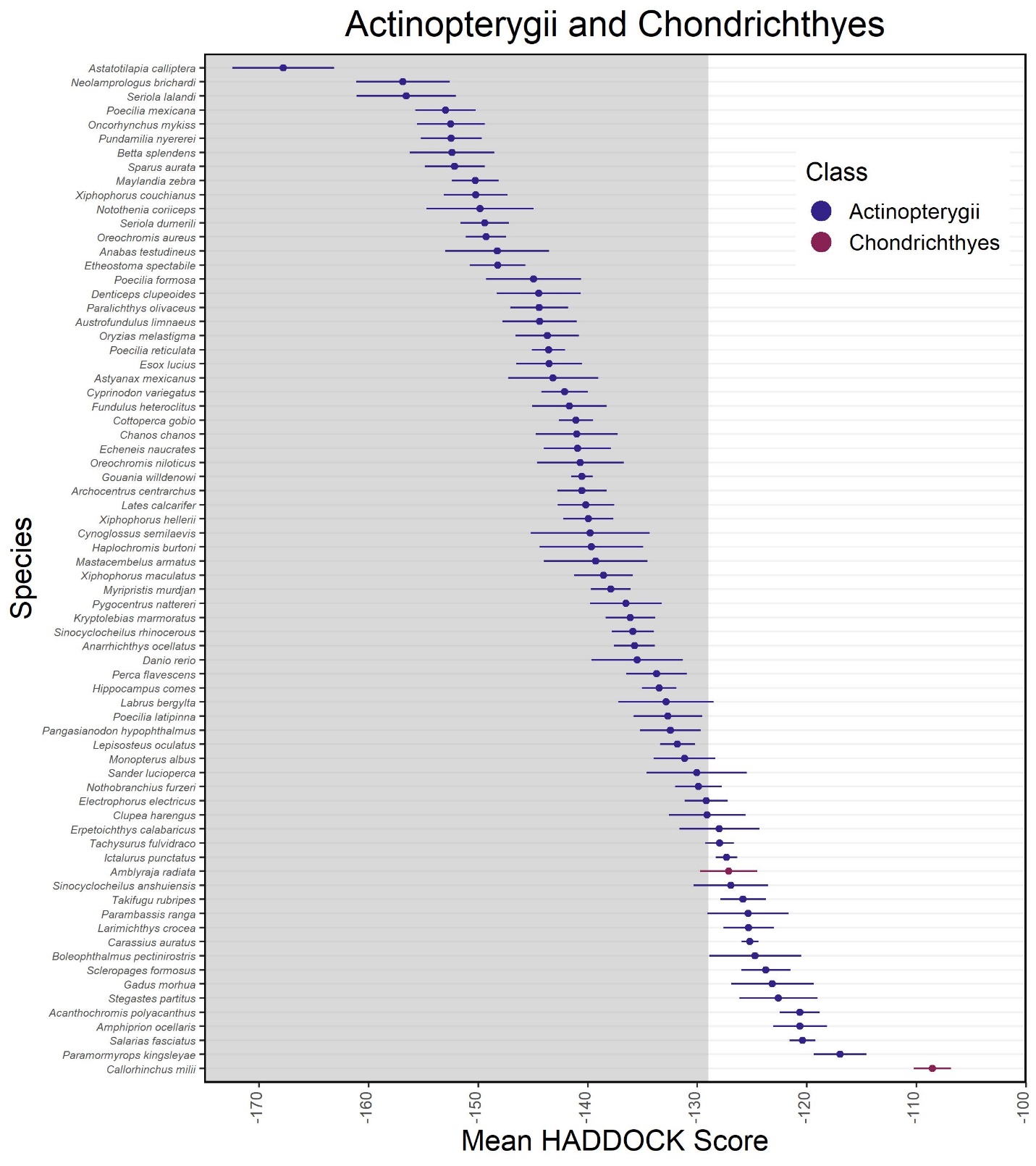 Supplementary Figure 3.. Mean HADDOCK scores (points) and their standard deviations (errorbar) for Actinopterygii and Chondrichthyes.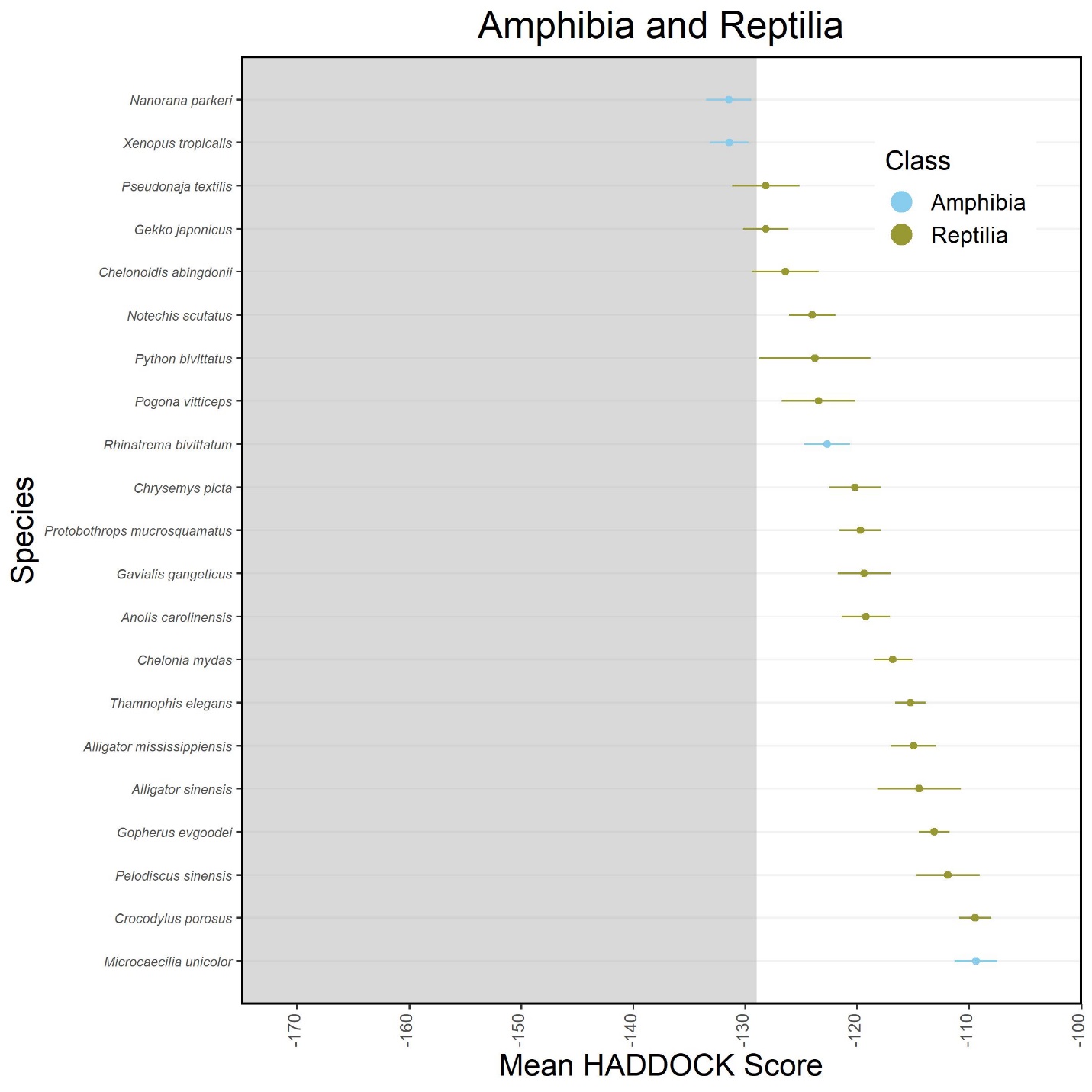 Supplementary Figure 4.. Mean HADDOCK scores (points) and their standard deviations (errorbar) for Amphibia and Reptilia.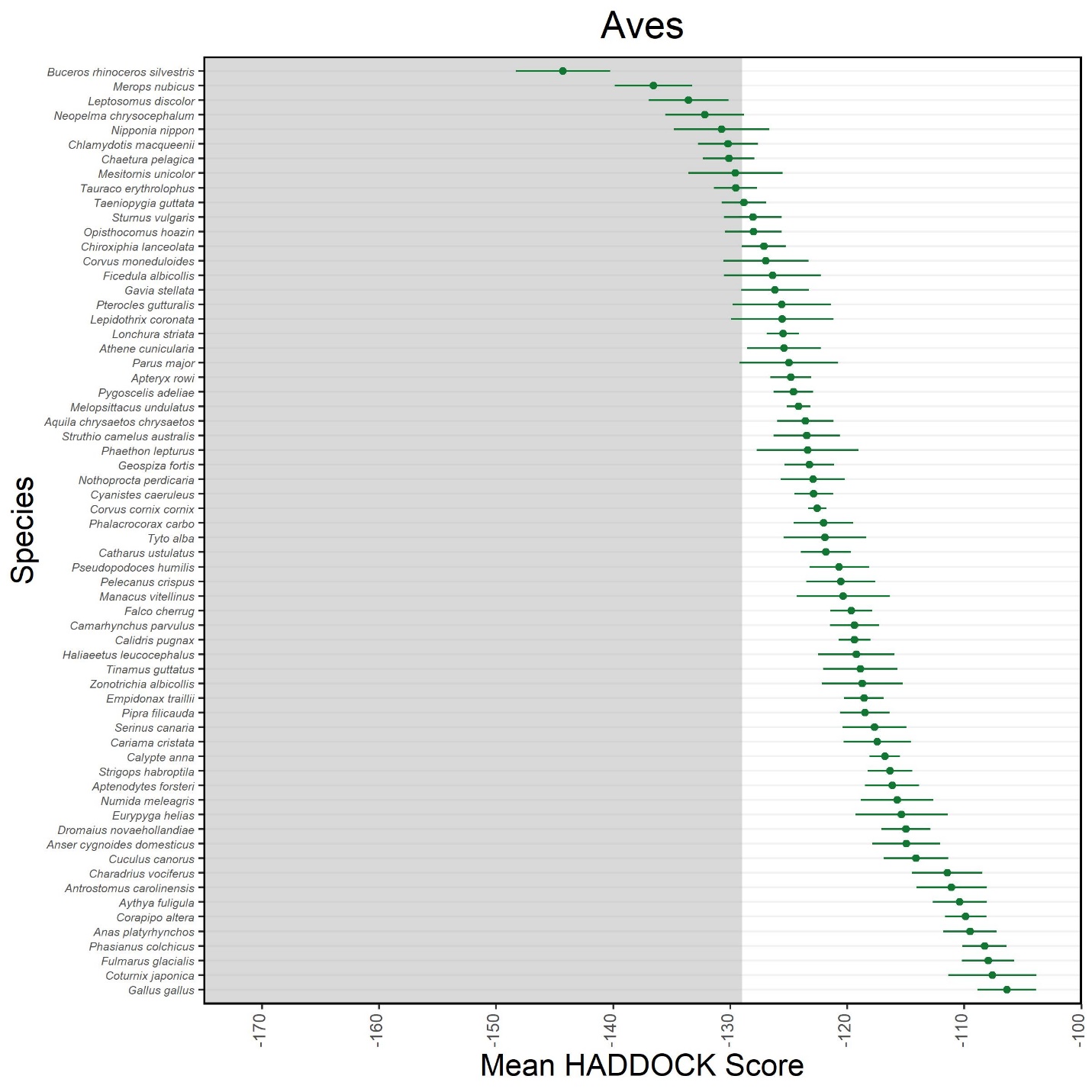 Supplementary Figure 5.. Mean HADDOCK scores (points) and their standard deviations (errorbar) for Aves.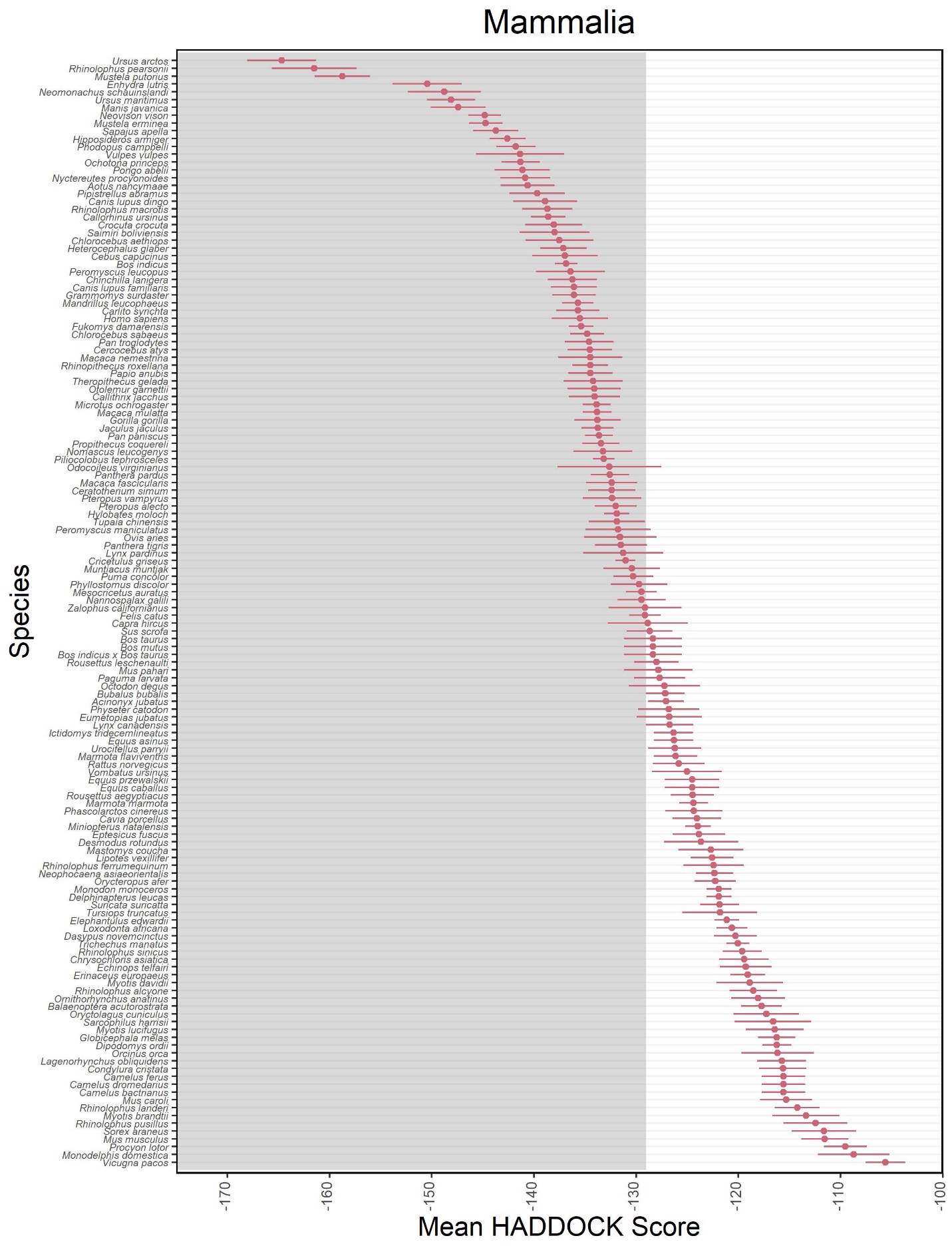 Supplementary Figure 6. Mean HADDOCK scores (points) and their standard deviations (errorbar) for Mammalia.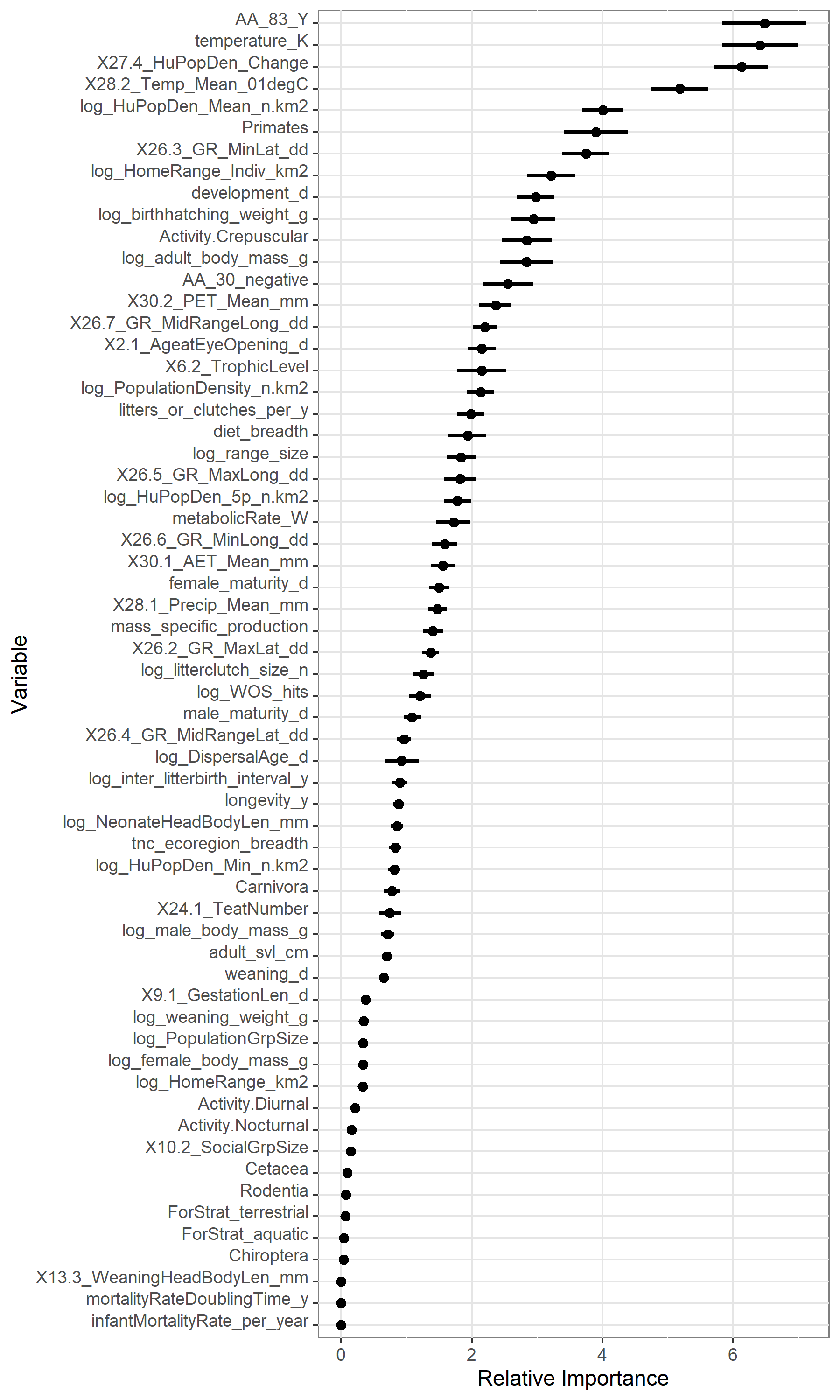 Supplementary Figure 7. Relative importance scores for our 50 bootstrap iterations of the mammal zoonotic capacity model. Variable names are shown on the y-axis and relative importance score is shown on the x-axis. For each variable, the point represents the mean value and the line represents the 95% confidence interval.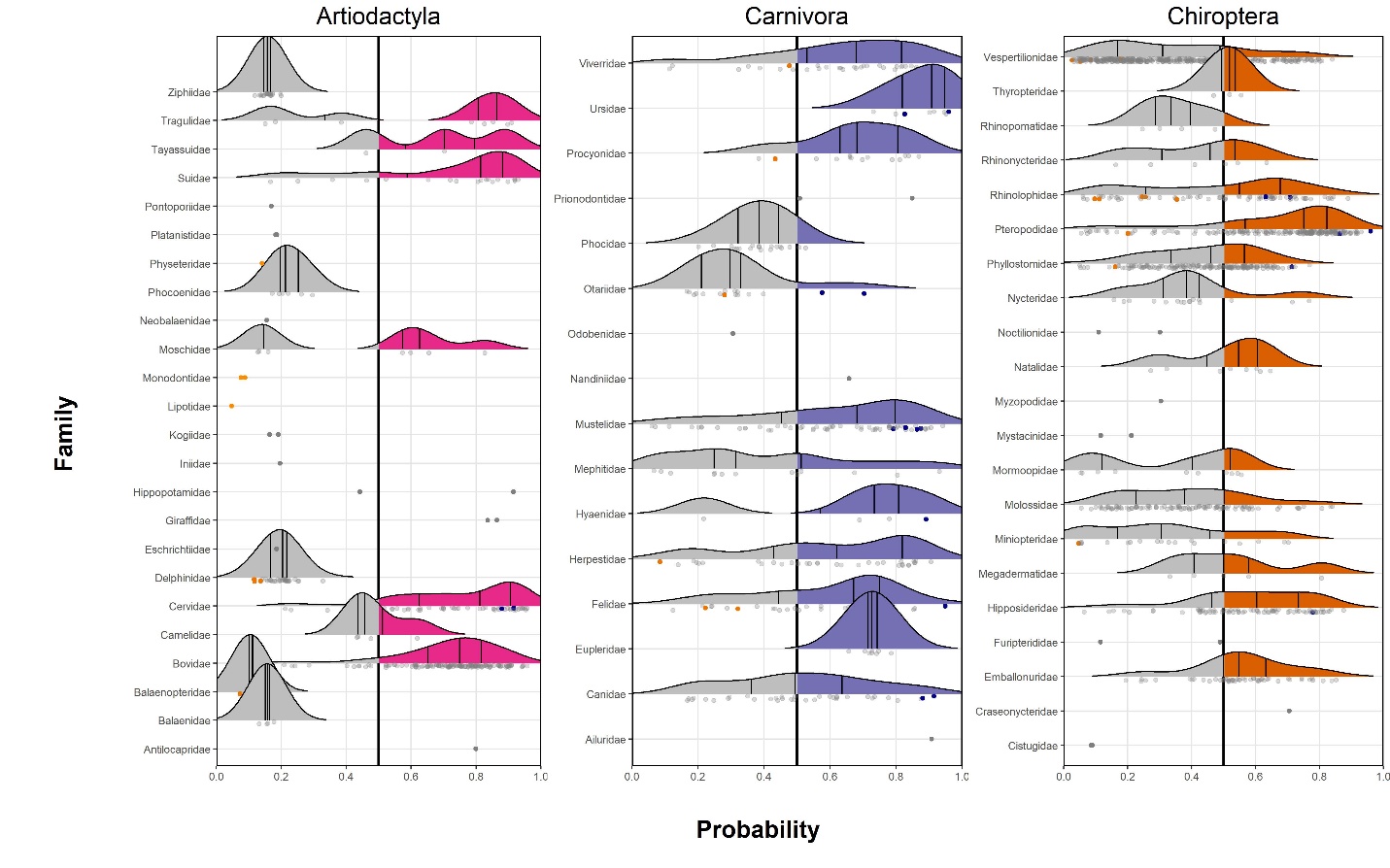 Supplementary Figure 8. Distribution of predictions by family for artiodactyls, carnivores, and chiropterans.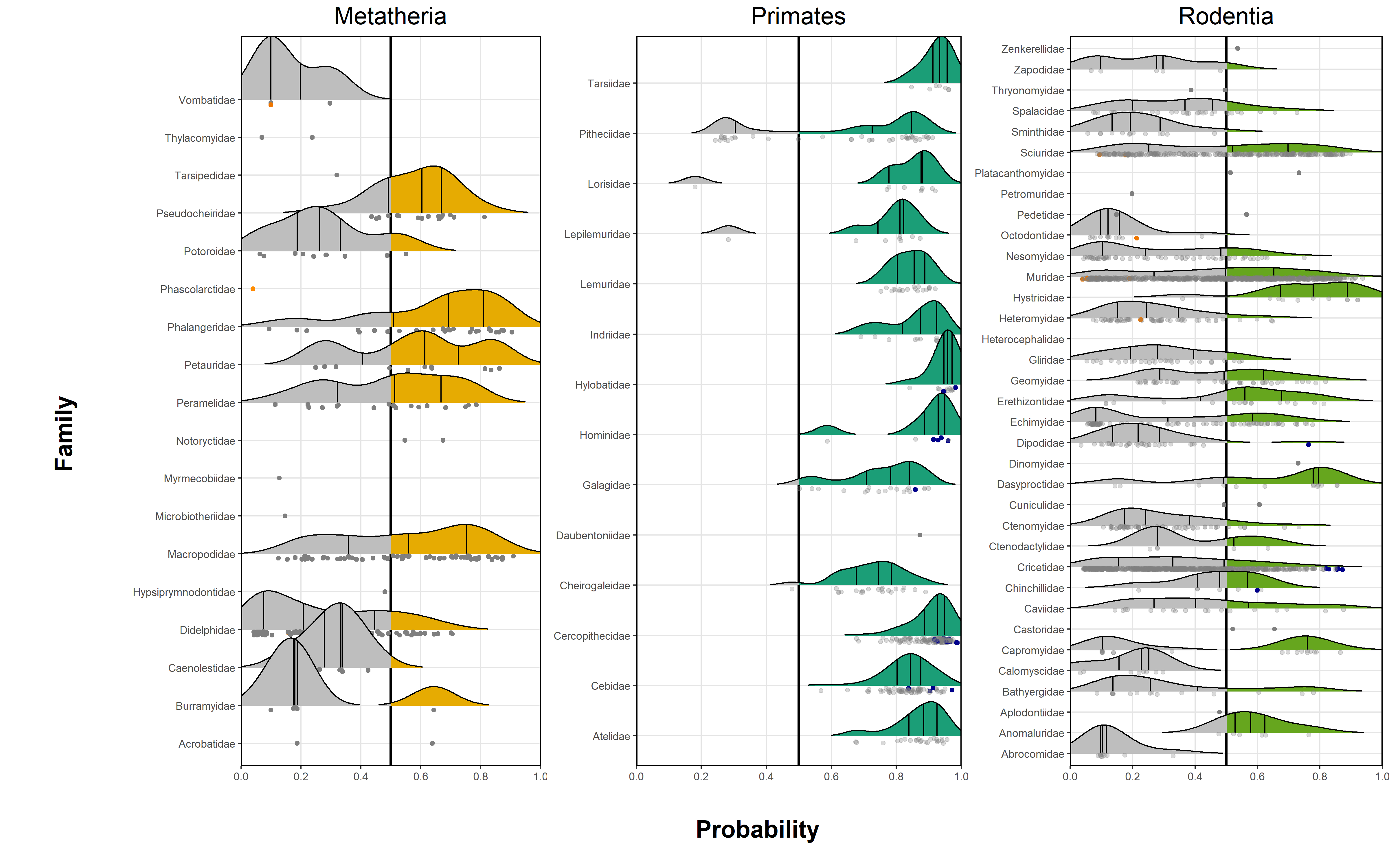 Supplementary Figure 9. Distribution of predictions by family for metatherians, primates, and rodents.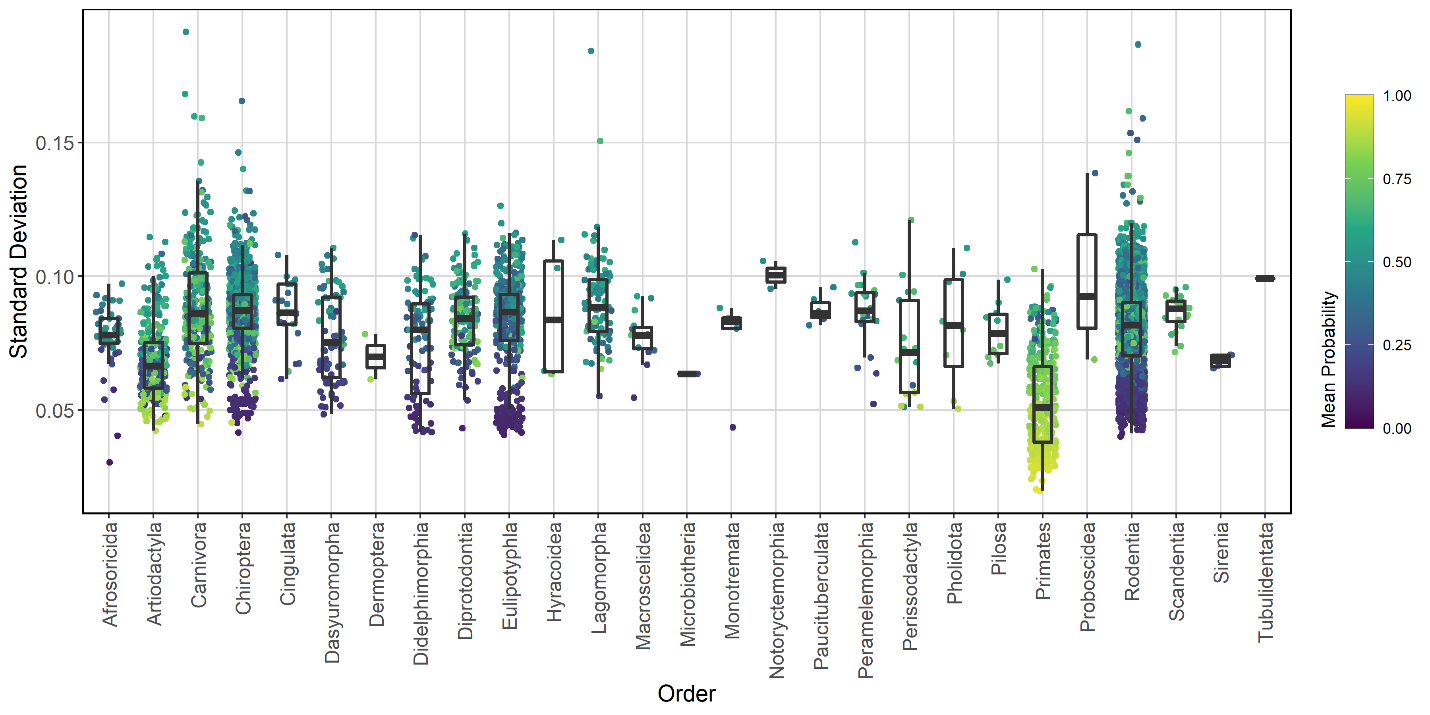 Supplementary Figure 10. Standard deviation of predicted zoonotic capacity probability for our 50 bootstrap iterations. Species are grouped by order with color representing the average zoonotic capacity probability score (warmer colors represent higher scores, indicating higher predicted zoonotic capacity, cooler represent lower scores).  SpeciesSusceptibilityStudy typeLocationReferencesCow 
(Bos taurus)YesIn vivo experimentLabUlrich et al. 2020Dog 
(Canis lupus familiaris)YesNatural infectionMultiple countriesSit et al. 2020, USDA 2020, OIE 2021, Shi et la. 2020, Hamer et al. 2021African green monkey (Chlorocebus aethiops)YesIn vivo experimentLabWoolsey et al. 2020Big brown bat 
(Eptesicus fuscus)NoIn vivo experimentLabHall et al. 2020Cat 
(Felis catus)YesNatural infectionMultiple countriesUSDA 2020, OIE 2021,Hamer et al. 2021,Zhang et al. 2020Gorilla 
(Gorilla gorilla)YesNatural infectionUSA, ZooSan Diego Zoo 2021Crab-eating macaque (Macaca fascicularis)YesIn vivo experimentLabRockx et al. 2020Rhesus macaque (Macaca mulatta)YesIn vivo experimentLabMunster et al. 2020, Singh et al. 2021Golden hamster (Mesocricetus auratus)YesIn vivo experimentLabSia et al. 2020 House mouse 
(Mus musculus)NoIn vivo experimentLabBao et al. 2020 (but see Montagutelli et al. 2021)Ferret  
(Mustela putorius furo)YesIn vivo experimentLabShi et al. 2020American mink 
(Neovison vison)YesNatural infectionMultiple countriesShi et al. 2020, OIE et al. 2021, Oreshkova et al. 2020Raccoon dog 
(Nyctereutes procyonoides)YesIn vivo experimentLabFreuling et al. 2020European rabbit 
(Oryctolagus cuniculus)YesIn vivo experimentLabMykytyn et al. 2021Lion 
(Panthera leo)YesNatural infectionMultiple countries, ZoosOIE 2021, Bartlett et al. 2021Tiger 
(Panthera tigris)YesNatural infectionUSA and Sweden, ZoosUSDA 2020, OIE 2021, Bartlett et al. 2021, Wang et al. 2020Deer mouse 
(Peromyscus maniculatus)*YesIn vivo experimentLabFagre et al. 2021, Griffin et al. 2021Cougar 
(Puma concolor)YesNatural infectionSouth Africa, ZooOIE 2021Egyptian fruit bat 
(Rousettus aegyptiacus)YesIn vivo experimentLabSchlottau et al. 2020Pig 
(Sus scrofa)NoIn vivo experimentLabShi et al. 2020, Schlottau et al. 2020Northern treeshrew 
(Tupaia belangeri)YesIn vivo experimentLabZhao et al. 2020Snow leopard 
(Uncia uncia)YesNatural infectionUSA, ZooLouisville Zoo 2020Bank vole(Clethrionomys glareolus)YesIn vivo experimentLabUlrich et al. 2021Asian small-clawed otter(Aonyx cinereus)YesNatural infectionUSA, ZooOIE 2021, Georgia Aquarium 2021White-tailed deer (Odocoileus virginianus)*YesIn vivo experimentLabPalmer et al. 2021Striped skunk
(Mephitis mephitis)YesIn vivo experimentLabBosco-Lauth et al. 2021Raccoon
(Procyon lotor)NoIn vivo experimentLabBosco-Lauth et al. 2021Wyoming ground squirrel
(Urocitellus elegans)NoIn vivo experimentLabBosco-Lauth et al. 2021Fox squirrel
(Sciurus niger)NoIn vivo experimentLabBosco-Lauth et al. 2021Bushy-tailed woodrat(Neotoma cinerea)YesIn vivo experimentLabBosco-Lauth et al. 2021Campbell’s dwarf hamster
(Phodopus campbelli)YesIn vivo experimentLabTrimpert et al. 2020Roborovski hamster
(Phodopus roborovskii)YesIn vivo experimentLabTrimpert et al. 2020Winter white dwarf hamster
(Phodopus sungorus)YesIn vivo experimentLabTrimpert et al. 2020Common marmoset (Callithrix jacchus)YesIn vivo experimentLabSingh et al. 2021Hamadryas baboon 
(Papio hamadryas)YesIn vivo experimentLabSingh et al. 2021Trait codeTrait descriptionUnitsOriginal sourceCoverage vertebrates (%)Coverage mammals (%)NotesForStrat.groundForages on the ground (or inland waters)binaryEltonTraits91.3-Changed from percentage to a binaryForStrat.understoryForages below 2m in the forestbinaryEltonTraits89.9-Changed from percentage to a binaryForStrat.arborealForages in treesbinaryEltonTraits90.6-Changed from percentage to a binaryForStrat.aerialForages above vegetation or structuresbinaryEltonTraits91.3-Changed from percentage to a binaryForStrat.marineForages in open oceanic bodiesbinaryEltonTraits91.3-Changed from percentage to a binaryForStrat_terrestrialForages in terrestrial habitatsbinaryEltonTraits-96.0Binary transformation of the sum of ForStrat categories ground, aerial, scansorial, and arboreal ForStrat_aquaticForages in aquatic habitats (freshwater or marine)binaryEltonTraits-96.0Binary transformation of the sum of ForStrat categories ground (for aquatic mammals) and marine Activity.NocturnalActive during the nightbinaryEltonTraits64.396.0Activity.CrepuscularActive during twilightbinaryEltonTraits63.996.0Activity.DiurnalActive during the daybinaryEltonTraits63.996.0femal_maturity_dTime to maturity - femalesdaysALHD55.281.8male_maturity_dTime to maturity - malesdaysALHD46.667.5weaning_dWeaning durationdaysALHD37.583.3development_dGestation/incubation timedaysALHD57.484.1Created from the mean of gestation time (days) and incubation time (days)log_litterclutch_size_nSize of litter/clutchcountALHD68.693.7Log transformedlitters_or_clutches_per_yNumber of litters/clutches in a yearcountALHD55.281.8log _inter_litterbirth_interval_yTime between litters/clutchesyearsALHD34.771.4Log transformedlog_birthhatching_weight_gWeight at birth/hatchinggALHD51.684.1Log transformedlog_weaning_weight_gWeight at weaninggALHD26.057.9Log transformedlog_adult_body_mass_gBody mass of an adultgALHD78.796.8Log transformedinfantMortalityRate_per_yearInfant mortality ratecountAnAge4.37.1mortalityRateDoublingTime_yMortality rate doubling timeyearsAnAge4.77.9metabolicRate_WBasal metabolic rateWAnAge21.338.9temperature_KTypical body temperatureKAnAge24.951.6longevity_yMean longevityyearsALHD67.590.5For records with no information, used the value for maximum longevity in yearslog_female_body_mass_gBody mass of a femalegALHD27.117.5Log transformedlog_male_body_mass_gBody mass of a malegALHD34.741.3Log transformedadult_svl_cmSnout vent length of adultscmALHD55.287.3diet_breadthPercentage of diet categories countEltonTraits, FishBase82.396.0tnc_ecoregion_breadthPercentage of ecoregions covered by a speciescountThis study89.288.1mass_specific_productionMass specific productionThis study46.977.8Calculated from a formula by Hamilton et al. 2010log_range_sizeRange sizekm2This study89.588.1Log transformedAA_83_yResidue at ACE2 position 83 is a Y (Tyrosine)binaryThis study99.6100AA_30_negativeResidue at ACE2 position 30 is negatively chargedbinaryThis study100100log_WOS_hits_synonymsNumber of publications queried by a Web of Science topic (title and abstract) search for a species, including synonyms based on GBIF backbone countThis study100100Log transformedX2.1_AgeatEyeOpening_dAge at first eye openingdaysPanTHERIA-31.0X9.1_GestationLen_dGestation lengthdaysPanTHERIA-77.8X10.2_SocialGrpSizeSocial group sizecountPanTHERIA-34.9X24.1_TeatNumberNumber of teats presentcountPanTHERIA-23.8X6.2_TrophicLevelTrophic level determined based on any dietary informationcategorical (1, 2, 3)PanTHERIA-76.2X13.3_WeaningHeadBodyLen_mmHead and body length at weaningmmPanTHERIA-4X26.2_GR_MaxLat_ddMaximum latitude of rangedecimal degreesPanTHERIA-74.6X26.3_GR_MinLat_ddMinimum latitude of rangedecimal degreesPanTHERIA-74.6X26.4_GR_MidRangeLat_ddMedian latitude of rangedecimal degreesPanTHERIA-74.6X26.5_GR_MaxLong_ddMaximum longitude of rangedecimal degreesPanTHERIA-74.6X26.6_GR_MinLong_ddMinimum longitude of rangedecimal degreesPanTHERIA-74.6X26.7_GR_MidRangeLong_ddMedian longitude of rangedecimal degreesPanTHERIA-74.6X27.4_HuPopDen_ChangeMean rate of increase of human population density within the species rangecountPanTHERIA-74.6X28.1_Precip_Mean_mmMean monthly precipitation within the species rangemmPanTHERIA-74.6X28.2_Temp_Mean_01degCMean monthly temperature within the species rangeCelsiusPanTHERIA-74.6X30.1_AET_Mean_mmMean monthly actual evapotranspiration rate within the species rangemmPanTHERIA-74.6X30.2_PET_Mean_mmMean monthly potential evapotranspiration rate within the species rangemmPanTHERIA-74.6log_DispersalAge_dAge at which young leave parent or social groupdaysPanTHERIA-16.7Log transformedlog_HomeRange_km2Size of home range of individuals or groupskm2PanTHERIA-50.0Log transformedlog_HomeRange_Indiv_km2Size of home range of individualskm2PanTHERIA-39.7Log transformedlog_PopulationDensity_n.km2Number of individuals within 1 km2individuals/km2PanTHERIA-55.6Log transformedlog_PopulationGrpSizeNumber of individuals within a groupcountPanTHERIA-26.2Log transformedlog_HuPopDen_Min_n.km2Minimum human population density within the species rangeindividuals/km2PanTHERIA-30.2Log transformedlog_HuPopDen_Mean_n.km2Mean human population density within the species rangeindividuals/km2PanTHERIA-74.6Log transformedlog_HuPopDen_5p_n.km25th percentile of human population density within the species rangeindividuals/km2PanTHERIA-50.0Log transformedlog_NeonateHeadBodyLen_mmLength from nose to base of the tail of recently birthed infants or near term embryosmmPanTHERIA-15.1Log transformedDatasetModelWild/non- wildParametersParametersParametersEvaluationEvaluationEvaluationEvaluationEvaluationEvaluationDatasetModelWild/non- wildETAMax depthMin obs. in nodeTreesTraining eval.Test eval.Null test eval.Corrected eval.Evaluation statisticVertebratesBinding strengthNA0.00014536,2680.6800.372-0.0100.362Pseudo-R2VertebratesZoonotic capacityNA0.00012259,6100.9770.8550.5710.784AUCVertebratesAA30NA0.00012446,1760.9720.8680.5750.793AUCMammalsBinding strengthRemoved0.00014326,8890.7540.157-0.0480.109Pseudo-R2Mammals*Zoonotic capacityRemoved0.00012544,6520.9970.8430.6180.725AUCMammalsZoonotic capacityVariable0.00012542,0930.9930.7890.5890.699AUCMammalsAA30Removed0.00012229,0401.0000.9630.6070.856AUC